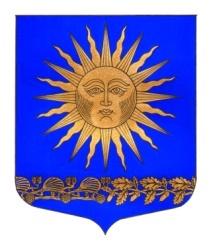 МУНИЦИПАЛЬНЫЙ  СОВЕТВНУТРИГОРОДСКОГО МУНИЦИПАЛЬНОГО  ОБРАЗОВАНИЯ  САНКТ-ПЕТЕРБУРГА ПОСЕЛОК СОЛНЕЧНОЕ ШЕСТОГО СОЗЫВА___________________________________________________________________________Р Е Ш Е Н И Е                                                                                                   от  « 13 » сентября 2019 года                                                                                            № 07«Об объявлении конкурса на замещение должности главы местной администрации внутригородского муниципального образования Санкт-Петербурга поселок Солнечное»  В соответствии с Федеральными законами от 06.10.2003 № 131-ФЗ
«Об общих принципах организации местного самоуправления в Российской Федерации, от 02.03.2007 № 25-ФЗ «О муниципальной службе в Российской Федерации», Законом Санкт-Петербурга от 23.09.2009 № 420-79 «Об организации местного самоуправления в Санкт-Петербурге», Уставом внутригородского муниципального образования Санкт-Петербурга поселок Солнечное, Положением о порядке и условиях проведения конкурса на замещение должности главы местной администрации внутригородского муниципального образования Санкт-Петербурга поселок Солнечное (далее - местная администрация поселок Солнечное), утвержденным решением муниципального совета внутригородского муниципального образования Санкт-Петербурга поселок Солнечное (далее - муниципальный совет поселок Солнечное) от 28.11.2015 № 04   Муниципальный совет решил: Объявить конкурс на замещение вакантной должности главы местной администрации поселок Солнечное (далее – конкурс).Провести конкурс 14 октября 2019 года в 16-00 по адресу: Санкт-Петербург, поселок Солнечное, ул. Вокзальная, дом 15, зал заседаний муниципального совета поселок Солнечное.Назначить регистратором специалиста муниципального совета муниципального образования поселок Солнечное – Калинину Анну Сергеевну. Поручить регистратору вести прием документов у лиц, желающих участвовать в конкурсе в порядке, определенном Положением о порядке и условиях проведения конкурса на замещение вакантной должности главы местной администрации поселок Солнечное.Утвердить форму объявления о проведении конкурса на замещение должности главы местной администрации поселок Солнечное (Приложение № 1).Утвердить форму заявления гражданина, желающего участвовать в конкурсе на замещение должности главы местной администрации поселок Солнечное (Приложение № 2).Утвердить форму анкеты гражданина, желающего участвовать в конкурсе на замещение должности главы местной администрации поселок Солнечное (Приложение № 3).Утвердить проект контракта с главой местной администрации поселок Солнечное (Приложение  4).Настоящее решение вступает в силу с момента опубликования.Председательствующий на заседании                                                            Ю.Г.ВолохинПриложение 1к решению МС МО п. Солнечное                       от «13»сентября  № 07Объявлениео проведении конкурса на замещение должности
главы местной администрации внутригородского муниципального образования Санкт-Петербурга поселок СолнечноеМуниципальный совет внутригородского муниципального образования Санкт-Петербурга поселок Солнечное объявляет конкурс на замещение вакантной должности главы местной администрации внутригородского муниципального образования Санкт-Петербурга поселок Солнечное (далее - местная администрация поселок Солнечное).Кандидаты на должность главы местной администрации поселок Солнечное должны соответствовать следующим требованиям:1) иметь высшее профессиональное образование и стаж муниципальной службы (государственной службы) не менее 5 лет или стаж работы по специальности не менее 6 лет;2) обладать знанием Конституции Российской Федерации, федеральных конституционных законов, федеральных законов, иных нормативных правовых актов Российской Федерации, Устава Санкт-Петербурга, законов Санкт-Петербурга, нормативных правовых актов Губернатора Санкт-Петербурга, Правительства Санкт-Петербурга, иных исполнительных органов государственной власти Санкт-Петербурга, Устава внутригородского муниципального образования Санкт-Петербурга поселок Солнечное, других муниципальных правовых актов применительно к исполнению должностных обязанностей по должности главы местной администрации муниципального образования, нормативных требований охраны труда и правил противопожарной безопасности, правил внутреннего трудового распорядка в местной администрации муниципального образования, порядка работы со служебной информацией, основ управления и организации труда, делопроизводства, норм делового общения;3) иметь навыки руководства, оперативного принятия и реализации управленческих решений, организации работы по взаимодействию
с государственными органами, органами местного самоуправления, иными муниципальными органами, организациями и гражданами, эффективного планирования работы, контроля, анализа и прогнозирования последствий принимаемых решений, подбора и расстановки кадров, ведения деловых переговоров, публичного выступления, нормотворческой деятельности.Для участия в конкурсе необходимо представить следующие документы:1) заявление установленной формы;2) анкету установленной формы;3) фотографии, три штуки, формата 3х4, цветные, фас;4) документы, подтверждающие наличие высшего образования, стаж работы и квалификацию (трудовая книжка, документы об образовании, о повышении квалификации, о присвоении ученого звания или их копии, заверенные нотариально или кадровыми службами по месту работы);5) сведения о своих доходах, об имуществе и обязательствах имущественного характера, а также сведения о доходах, об имуществе и обязательствах имущественного характера своих супруги (супруга) и несовершеннолетних детей, сведения о своих расходах, а также о расходах своих супруги (супруга) и несовершеннолетних детей, за год, предшествующий году поступлению на муниципальную службу;6) заключение медицинской организации об отсутствии заболевания, препятствующего поступлению на муниципальную службу или ее прохождению;7) копию документа, удостоверяющего личность;8) другие документы или их копии, характеризующие профессиональную подготовку, а также результаты тестирований, характеристики, рекомендации и т.п. (представляются по усмотрению гражданина).Представленные сведения могут подлежать проверке в соответствии с действующим законодательством.Условия прохождения муниципальной службы, денежное содержание, гарантии и ограничения по должности муниципальной службы Санкт-Петербурга определяются муниципальными правовыми актами в соответствии с федеральными законами, законами Санкт-Петербурга.Конкурс будет проводиться  14 октября 2019 года в 16-00 по адресу: Санкт-Петербург, поселок Солнечное, ул. Вокзальная, д.15, зал заседаний муниципального совета.Прием документов осуществляется до 04 октября 2019 года по адресу: Санкт-Петербург, поселок Солнечное, ул. Вокзальная, д.15. Справки по телефону: (812) 432-95-69Приложение 2к решению МС МО п. Солнечное                       от «13» сентября 2019 года № 07В конкурсную комиссию по проведению конкурса на замещение должности главы местной администрации внутригородского муниципального образования 
Санкт-Петербурга поселок СолнечноеЗАЯВЛЕНИЕ.Я,_________________________________________________________________(фамилия, имя, отчество)желаю принять участие в конкурсе на замещение должности главы местной администрации внутригородского муниципального образования Санкт-Петербурга поселок Солнечное, являюсь гражданином Российской Федерации, дееспособен, сведения, содержащиеся в документах, представленных мной для участия в данном конкурсе, соответствуют действительности, а сами документы не являются подложными.(дата) 										(подпись)Приложение 3к решению МС МО п. Солнечное                   								   от «13» сентября 2019 года № 07АНКЕТА
(заполняется собственноручно)11. Выполняемая работа с начала трудовой деятельности (включая учебу в высших и средних специальных учебных заведениях, военную службу, работу по совместительству, предпринимательскую деятельность и т.п.).При заполнении данного пункта необходимо именовать организации так, как они назывались в свое время, военную службу записывать с указанием должности и номера воинской части.12. Государственные награды, иные награды и знаки отличия__________________________________________________________________________________________________________________________________________________________________________ _____________________________________________________________________________________ 13. Ваши близкие родственники (отец, мать, братья, сестры и дети), а также муж (жена), в том числе бывшие.Если родственники изменяли фамилию, имя, отчество, необходимо также указать их прежние фамилию, имя, отчество.14. Ваши близкие родственники (отец, мать, братья, сестры и дети), а также муж (жена), в том числе бывшие, постоянно проживающие за границей и (или) оформляющие документы для выезда на постоянное место жительства в другое государство _____________________________________________________________________________________(фамилия, имя, отчество,_______________________________________________________________________________________________________с какого времени они проживают за границей)____________________________________________________________________________________15. Пребывание за границей (когда, где, с какой целью) ____________________________________________________________________________________________________________________________________________________________________________________________________________________________________________________________16. Отношение к воинской обязанности и воинское звание ____________________________________________________________________________________17. Домашний адрес (адрес регистрации, фактического проживания), номер телефона (либо иной вид связи) _________________________________________________________________________________________________________________________________________________________________________________________________________________________________________________________________________________________________________________________________________________________________________________________________________________________________________18. Паспорт или документ, его заменяющий ______________________________________________(серия, номер, кем и когда выдан)_______________________________________________________________________________________________________ _____________________________________________________________________________________19. Наличие заграничного паспорта ______________________________________________________ (серия, номер, кем и когда выдан)_____________________________________________________________________________________________________________________________________________________________________________________________20. Номер страхового свидетельства обязательного пенсионного страхования (если имеется)
______________________________________________________________________________________21. ИНН (если имеется) ________________________________________________________________22. Дополнительные сведения (участие в выборных представительных органах, другая информация, которую желаете сообщить о себе) ____________________________________________________________________________________________________________________________________________________________________________________________________________________________________________________________________________________________________________________________________________________23. Мне известно, что сообщение о себе в анкете заведомо ложных сведений и мое несоответствие квалификационным требованиям могут повлечь отказ в участии в конкурсе и приеме на должность, поступлении на муниципальную службу.На проведение в отношении меня проверочных мероприятий согласен (согласна).Приложение 4к решению МС МО п. Солнечное                     от «13» сентября 2019 г № 07Проект контракта с главой местной администрации внутригородского муниципального образования Санкт-Петербурга поселок Солнечное Глава внутригородского муниципального образования Санкт-Петербурга поселок Солнечное ________________________, действующий от имени внутригородского муниципального образования Санкт-Петербурга поселок Солнечное (далее – муниципальное образование) на основании Устава внутригородского муниципального образования Санкт-Петербурга поселок Солнечное (далее – Устав муниципального образования), именуемый в дальнейшем Глава муниципального образования, с одной стороны, и гражданин _______________________________ (Ф.И.О.), назначенный на должность главы местной администрации поселок Солнечное решением муниципального совета поселок Солнечное от __ _________ 201_ года № ___, именуемый в дальнейшем глава местной администрации, с другой стороны, а вместе именуемые стороны, в соответствии с Трудовым кодексом Российской Федерации, Федеральным законом «Об общих принципах организации местного самоуправления в Российской Федерации», Федеральным законом «О муниципальной службе в Российской Федерации», Законом Санкт-Петербурга «О регулировании отдельных вопросов муниципальной службы в Санкт-Петербурге», иными законами Санкт-Петербурга, Уставом муниципального образования заключили настоящий контракт о нижеследующем:1. Общие положения1.1. По настоящему контракту глава местной администрации берет на себя обязательства, связанные с прохождением муниципальной службы по должности муниципальной службы главы местной администрации в соответствии с пунктом 1.2 настоящего контракта, а Глава муниципального образования обязуется обеспечить главе местной администрации прохождение муниципальной службы в соответствии с федеральным законодательством и законодательством Санкт-Петербурга о муниципальной службе, а также Уставом муниципального образования, иными муниципальными правовыми актами муниципального образования по вопросам муниципальной службы, в том числе своевременно и в полном объеме выплачивать главе местной администрации денежное содержание и предоставить ему гарантии в соответствии с действующим законодательством о муниципальной службе и настоящим контрактом.1.2. Глава местной администрации обязуется осуществлять в соответствии с Федеральным законом «Об общих принципах организации местного самоуправления в Российской Федерации», Законом Санкт-Петербурга от 23 сентября 2009 года N 420-79 «Об организации местного самоуправления в Санкт-Петербурге», Уставом муниципального образования руководство деятельностью местной администрации поселок Солнечное (далее – местная администрация) на принципах единоначалия и обеспечение реализации определенных в соответствии с Уставом муниципального образования, полномочий местной администрации по решению вопросов местного значения и полномочий по осуществлению отдельных государственных полномочий, переданных органам местного самоуправления муниципального образования федеральными законами и (или) законами Санкт-Петербурга.Место нахождения местной администрации: Российская Федерация, Санкт-Петербург, поселок Солнечное, ул.Вокзальная, д.15.1.3. Основанием для заключения настоящего контракта с главой местной администрации является решение муниципального совета поселок Солнечное (далее – муниципальный совет) от __ __________ 201_ года № ____ «___________________________________________» (наименование решения), принятое по результатам конкурса на замещение должности муниципальной службы главы местной администрации в соответствии с протоколом конкурсной комиссии муниципального образования от __ ________ 201__ года № ____ о представлении кандидатов на замещение должности главы местной администрации.1.4. В реестре должностей муниципальной службы в Санкт-Петербурге должность главы местной администрации отнесена к группе высших должностей муниципальной службы.1.5. Настоящий контракт в соответствии с частью 2 статьи 37 Федерального закона «Об общих принципах организации местного самоуправления в Российской Федерации» заключается на срок полномочий муниципального совета, принявшего решение о назначении на должность главы местной администрации (до дня начала работы представительного органа муниципального образования посёлок Солнечное нового созыва), но не менее чем на два года.1.6. Датой начала исполнения должностных обязанностей главой местной администрации является день принятия решения муниципального совета о назначении лица на должность главы местной администрации2. Права и обязанности главы местной администрации2.1. Глава местной администрации вправе:2.1.1. Представлять местную администрацию в отношениях с органами местного самоуправления, иными муниципальными органами, органами государственной власти, другими государственными органами, гражданами и организациями, без доверенности действовать от имени местной администрации.2.1.2. Знакомиться с документами, устанавливающими его права и обязанности по должности главы местной администрации, критериями оценки качества исполнения должностных обязанностей и условиями продвижения по службе.2.1.3. Требовать обеспечения организационно-технических условий, необходимых для исполнения должностных обязанностей главы местной администрации.2.1.4. Запрашивать и получать в установленном порядке информацию и материалы, необходимые для исполнения должностных обязанностей главы местной администрации, а также вносить предложения о совершенствовании деятельности местной администрации.2.1.5. Подписывать и визировать документы в пределах своей компетенции.2.1.6. Повышать квалификацию в установленном порядке за счет средств местного бюджета муниципального образования.2.1.7. Проводить в целях исполнения должностных обязанностей рабочие совещания.2.1.8. Обжаловать в судебном порядке предписания уполномоченных органов государственной власти об устранении нарушений требований законодательства Российской Федерации и Санкт-Петербурга по вопросам осуществления отдельных государственных полномочий.2.1.9. Осуществлять иные права, предусмотренные федеральным законодательством и законодательством Санкт-Петербурга, Уставом муниципального образования, решениями муниципального совета, иными муниципальными правовыми актами муниципального образования и должностной инструкцией главы местной администрации.2.2. Глава местной администрации обязан:2.2.1. Соблюдать при исполнении должностных обязанностей права и законные интересы граждан и организаций.2.2.2. Соблюдать Конституцию Российской Федерации, федеральные конституционные законы, федеральные законы, иные нормативные правовые акты Российской Федерации, Устав Санкт-Петербурга, законы и иные нормативные правовые акты Санкт-Петербурга, нормативные правовые акты органов государственной власти Санкт-Петербурга, Устав муниципального образования, решения муниципального совета, другие муниципальные правовые акты.2.2.3. Обеспечивать в соответствии с Уставом муниципального образования и решениями муниципального совета проведение муниципальной политики на территории муниципального образования.2.2.4. Обеспечивать организацию работы и осуществлять руководство деятельностью местной администрации, ее структурных подразделений.2.2.5. Принимать в случаях и в порядке, установленных действующим законодательством, муниципальные правовые акты.2.2.6. Обеспечивать целевое и эффективное использование средств местного бюджета муниципального образования, субвенций, предоставляемых местному бюджету муниципального образования из федерального бюджета и бюджета Санкт-Петербурга.2.2.7. Организовывать, обеспечивать и контролировать исполнение местной администрацией, ее структурными подразделениями федерального законодательства и законодательства Санкт-Петербурга, Устава муниципального образования, иных муниципальных правовых актов муниципального образования.2.2.8. Разрабатывать и представлять в установленном порядке на утверждение представительного органа структуру местной администрации.2.2.9. Беречь государственное и муниципальное имущество, в том числе предоставленное для исполнения должностных обязанностей главы местной администрации, распоряжаться муниципальным имуществом в соответствии с законодательством Российской Федерации и Санкт-Петербурга, Уставом муниципального образования и решениями муниципального совета.2.2.10. Обеспечивать разработку и вносить в муниципальный совет на утверждение проект местного бюджета муниципального образования и отчет о его исполнении в установленном порядке.2.2.11. Обеспечивать проведение аттестации, присвоение классных чинов муниципальным служащим в местной администрации в соответствии с федеральным законодательством и законодательством Санкт-Петербурга, муниципальными правовыми актами, создавать условия для переподготовки и повышения квалификации муниципальных служащих местной администрации.2.2.12. Исполнять основные обязанности муниципального служащего, предусмотренные федеральным законодательством о муниципальной службе, соблюдать ограничения и запреты, связанные с муниципальной службой и осуществлением полномочий главы местной администрации.2.2.13. Заключать в установленном порядке контракты, договоры и соглашения в пределах своей компетенции.2.2.14. Своевременно в пределах своих полномочий рассматривать обращения граждан и организаций и принимать по ним решения в порядке, установленном федеральным законодательством.2.2.15. Обеспечивать исполнение местной администрацией и должностными лицами местного самоуправления местной администрации предписаний уполномоченных государственных органов об устранении нарушений требований федерального законодательства и законодательства Санкт-Петербурга по вопросам отдельных государственных полномочий.2.2.16. В установленном порядке осуществлять прием на работу и увольнение работников местной администрации, заключать, изменять и прекращать с ними трудовые договоры.2.2.17. Соблюдать нормы служебной этики при исполнении должностных обязанностей главы местной администрации.2.2.18. Не оказывать предпочтение каким-либо общественным или религиозным объединениям, профессиональным или социальным группам, организациям и гражданам.2.2.19. Уведомлять в письменной форме Главу муниципального образования о личной заинтересованности при исполнении должностных обязанностей, которая может привести к конфликту интересов, и принимать меры по предотвращению подобного конфликта.2.2.20. Проявлять корректность в обращении с гражданами.2.2.21. Не допускать конфликтных ситуаций, способных нанести ущерб его репутации или авторитету местной администрации.2.2.22. Не разглашать государственную и иную охраняемую законом тайну, соблюдать установленные правила предоставления служебной информации, правила внутреннего трудового распорядка в местной администрации, должностную инструкцию.2.2.23. Представлять в установленном порядке предусмотренные законодательством Российской Федерации сведения о себе и членах своей семьи.2.2.24. Поддерживать уровень квалификации, необходимый для надлежащего исполнения должностных обязанностей главы местной администрации.2.2.25. Исполнять иные должностные обязанности главы местной администрации в соответствии с законодательством Российской Федерации и Санкт-Петербурга, Уставом муниципального образования, решениями муниципального совета и должностной инструкцией.3. Права и обязанности Главы муниципального образования3.1. Глава муниципального образования имеет право:3.1.1. Требовать от главы местной администрации соблюдения Конституции Российской Федерации, федеральных конституционных законов, федеральных законов и иных нормативных правовых актов Российской Федерации, законов и иных нормативных правовых актов Санкт-Петербурга, нормативных правовых актов органов государственной власти Санкт-Петербурга, Устава муниципального образования, решений муниципального совета, иных муниципальных правовых актов.3.1.2. Требовать от главы местной администрации надлежащего исполнения должностных обязанностей главы местной администрации.3.1.3. Требовать от главы местной администрации бережного отношения к имуществу, предоставленному ему для осуществления полномочий главы местной администрации.3.1.4. Реализовывать другие права, установленные федеральным законодательством и законодательством Санкт-Петербурга, Уставом муниципального образования, решениями муниципального совета.3.2. Глава муниципального образования обязан:3.2.1. Соблюдать положения федеральных законов и иных федеральных нормативных правовых актов, Устава Санкт-Петербурга, законов и иных нормативных правовых актов Санкт-Петербурга, Устава муниципального образования и решений муниципального совета по вопросам муниципальной службы.3.2.2. Обеспечить главе местной администрации организационно-технические условия, необходимые для исполнения должностных обязанностей главы местной администрации.3.2.3. Обеспечить предоставление главе местной администрации гарантий, предусмотренных федеральным законодательством и законодательством Санкт-Петербурга о муниципальной службе, Уставом муниципального образования, другими муниципальными правовыми актами по вопросам муниципальной службы.3.2.4. Исполнять иные обязанности, предусмотренные федеральным законодательством и законодательством Санкт-Петербурга, Уставом муниципального образования, решениями муниципального совета по вопросам муниципальной службы.4. Оплата труда главы местной администрации4.1. Денежное содержание главы местной администрации за выполнение должностных обязанностей по настоящему контракту состоит из должностного оклада и дополнительных выплат.4.2. К дополнительным выплатам главе местной администрации относятся:4.2.1. Ежемесячные надбавки к должностному окладу за классный чин.4.2.2. Ежемесячные надбавки к должностному окладу за выслугу лет.4.2.3. Ежемесячные надбавки к должностному окладу за особые условия муниципальной службы.4.2.4. Премии по результатам работы.4.2.5. Материальная помощь.4.3. Размер должностного оклада главы местной администрации, а также размер дополнительных выплат и порядок их выплаты устанавливаются муниципальными правовыми актами, издаваемыми муниципальным советом в соответствии с федеральным законодательством и законодательством Санкт-Петербурга.5. Рабочее (служебное) время и время отдыха5.1. Главе местной администрации устанавливается пятидневная рабочая неделя с ненормированным рабочим днем и двумя выходными днями в неделю.5.2. Главе местной администрации предоставляются:5.2.1. Ежегодный основной оплачиваемый отпуск продолжительностью 35 календарных дней.5.2.2. Ежегодный дополнительный оплачиваемый отпуск за выслугу лет из расчета один календарный день за три полных календарных года муниципальной службы, но не более 15 календарных дней.5.2.3. Отпуск без сохранения денежного содержания в случаях, предусмотренных федеральными законами.6. Условия осуществления деятельности главы местной администрации, гарантии, предоставляемые главе местной администрации6.1. Главе местной администрации обеспечиваются надлежащие организационно-технические условия, необходимые для исполнения должностных обязанностей: рабочее место, оборудованное организационно-техническими средствами и средствами связи, отвечающими требованиям правил охраны труда и техники безопасности, доступ к информационным системам.6.2. Главе местной администрации предоставляются гарантии в соответствии с законодательством Российской Федерации и Санкт-Петербурга.7. Ответственность сторон настоящего контракта7.1. Стороны несут ответственность за неисполнение или ненадлежащее исполнение взятых на себя обязательств в соответствии с федеральным законодательством и законодательством Санкт-Петербурга, Уставом муниципального образования и настоящим контрактом.7.2. В части осуществления местной администрацией отдельных государственных полномочий глава местной администрации несет ответственность в пределах выделенных на эти цели материальных ресурсов и финансовых средств.7.3. Глава местной администрации несет ответственность перед государством в порядке и по основаниям, предусмотренным Федеральным законом «Об общих принципах организации местного самоуправления в Российской Федерации».8. Разрешение споровСпоры и разногласия по настоящему контракту разрешаются по соглашению сторон, а в случае, если согласие не достигнуто, - в соответствии с законодательством Российской Федерации.9. Расторжение контракта9.1. Настоящий контракт может быть прекращен по основаниям, предусмотренным законодательством Российской Федерации о муниципальной службе и Федеральным законом «Об общих принципах организации местного самоуправления в Российской Федерации».9.2. Настоящий контракт может быть расторгнут по соглашению сторон или в судебном порядке.9.3. В судебном порядке настоящий контракт может быть расторгнут на основании:9.3.1. Заявления представительного органа или главы муниципального образования – в связи с нарушением главой местной администрации условий контракта в части, касающейся вопросов местного значения.9.3.2. Заявления главы местной администрации - в связи с нарушением органами местного самоуправления муниципального образования и(или) органами государственной власти Санкт-Петербурга условий настоящего контракта.9.3.3. Заявления Губернатора Санкт-Петербурга - в связи с нарушением условий контракта в части, касающейся осуществления отдельных государственных полномочий, переданных органам местного самоуправления муниципального образования федеральными законами и(или) законами Санкт-Петербурга.10. Заключительные положения10.1. Настоящий контракт составлен в двух экземплярах, имеющих одинаковую юридическую силу, один из которых находится у главы муниципального образования, другой – у главы местной администрации.10.2. Изменения и дополнения могут быть внесены в настоящий контракт по соглашению сторон в следующих случаях:10.2.1. При изменении законодательства Российской Федерации, законодательства Санкт-Петербурга, устава муниципального образования, решения представительного органа, иного муниципального правового акта по вопросам муниципальной службы.10.2.2. По инициативе любой из сторон настоящего контракта.10.3. Изменения и дополнения, вносимые в настоящий контракт, оформляются в виде письменных дополнительных соглашений, которые являются неотъемлемой частью настоящего контракта.11. Подписи сторонГлава муниципального образования	Глава местной администрации_______________________________         ______________________________(Ф.И.О.)							(Ф.И.О.)_______________________________         ______________________________(подпись)						(подпись)Дата							ДатаМесто для печатиПаспорт (серия, номер):Выдан:_______________________(кем, когда)Адрес места жительства:_______________________Место
для
фотографии1.ФамилияФамилияМесто
для
фотографииИмяМесто
для
фотографииОтчествоОтчествоМесто
для
фотографии2. Если изменяли фамилию, имя или отчество,
то укажите их, а также когда, где и по какой причине изменяли3. Число, месяц, год и место рождения (село, деревня, город, район, область, край, республика, страна)4. Гражданство (если изменяли, то укажите, когда и по какой причине, если имеете гражданство другого государства – укажите)5. Образование (когда и какие учебные заведения окончили, номера дипломов)Направление подготовки или специальность по диплому
Квалификация по диплому6. Послевузовское профессиональное образование: аспирантура, адъюнктура, докторантура (наименование образовательного или научного учреждения, год окончания)
Ученая степень, ученое звание (когда присвоены, номера дипломов, аттестатов)7. Какими иностранными языками и языками народов Российской Федерации владеете и в какой степени (читаете и переводите со словарем, читаете и можете объясняться, владеете свободно)8. Классный чин федеральной гражданской службы, дипломатический ранг, воинское или специальное звание, классный чин правоохранительной службы, классный чин гражданской службы субъекта Российской Федерации, квалификационный разряд государственной службы, квалификационный разряд или классный чин муниципальной службы (кем и когда присвоены)9. Были ли Вы судимы, когда и за что (заполняется при поступлении на государственную гражданскую службу Российской Федерации)10. Допуск к государственной тайне, оформленный за период работы, службы, учебы, его форма, номер и дата (если имеется)Месяц и годМесяц и годДолжность с указанием
организацииАдрес
организации
(в т.ч. за границей)поступленияуходаДолжность с указанием
организацииАдрес
организации
(в т.ч. за границей)Степень родстваФамилия, имя,
отчествоГод, число, месяц и место рожденияМесто работы (наименование и адрес организации), должностьДомашний адрес (адрес регистрации, фактического проживания)“”20 г.	       Подпись ____________________М.П.Фотография и данные о трудовой деятельности, воинской службе и об учебе оформляемого лица соответствуют документам, удостоверяющим личность, записям в трудовой книжке, документам об образовании и воинской службе.“”20 г.(подпись, фамилия работника кадровой службы)(подпись, фамилия работника кадровой службы)